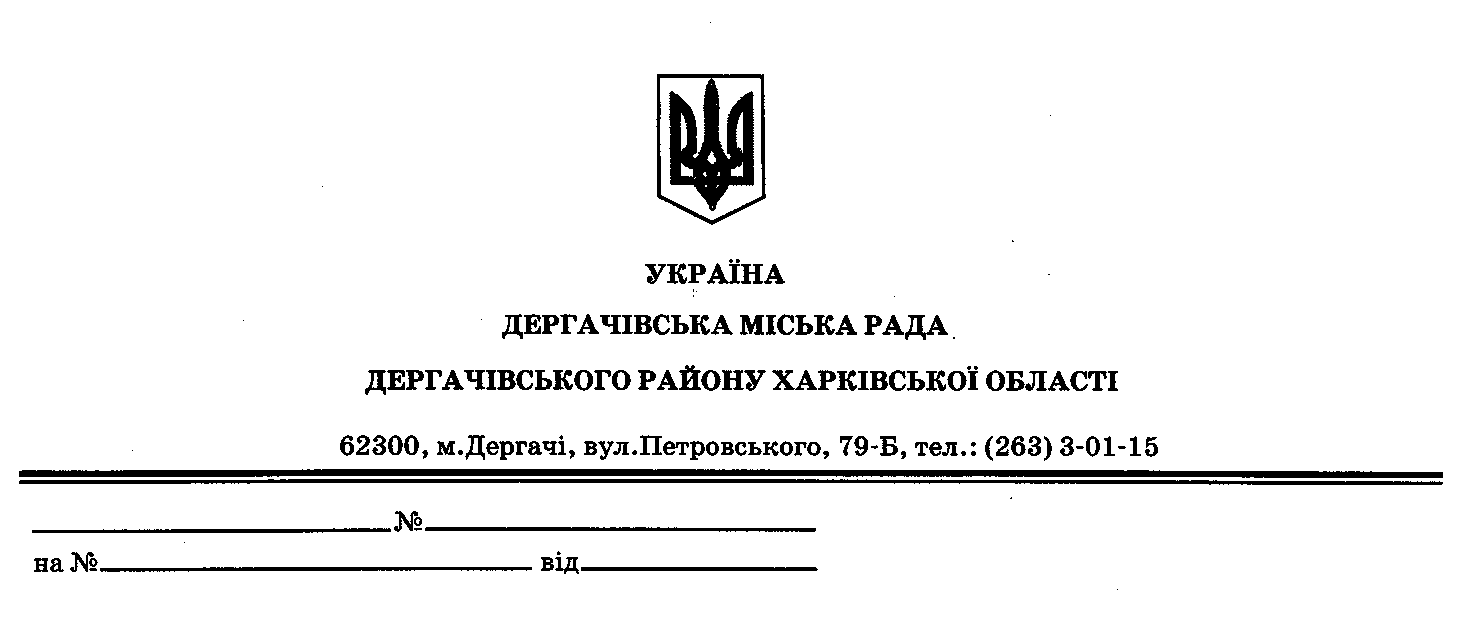 ДЕРГАЧІВСЬКА МІСЬКА РАДАВИКОНАВЧИЙ КОМІТЕТРІШЕННЯВід  12 квітня 2016 року                                                            №  80Про проведення громадського обговорення з питання упорядкування найменувань вулиць, провулків та в’їздів м. ДергачіЗ метою врахування громадської думки під час розгляду питання про перейменування вулиць, провулків, в’їздів на території міста Дергачі,відповідно до Закону України «Про засудження комуністичного та націонал-соціалістичного (нацистського) тоталітарних режимів в Україні та заборону пропаганди їхньої символіки»,листа голови Дергачівської районної державної адміністрації № 01-59/1231 від 31.03.2016 року,беручи до уваги протокол № 3 засідання робочої групи з питання упорядкування найменування вулиць, провулків, площ, парків та інших споруд міста Дергачі  від 01.04.2016 року,керуючись ст. 37 Закону України «Про місцеве самоврядування в Україні»:Затвердити перелік назв вулиць, провулків, в’їздів, які підлягають перейменуванню та по яким буде проведено громадське обговорення:Робочій групі з питань упорядкування найменувань вулиць, провулків, площ, парків та інших споруд міста Дергачі:оприлюднити дане рішення на сайті Дергачівської міської ради;провести протягом чотирнадцяти днів з дня оприлюднення відповідного інформаційного повідомлення громадське обговорення з питання упорядкування найменувань вулиць, провулків та в’їздів м. Дергачі;протягом 14 днів після закінчення строку подання пропозицій (зауважень) узагальнити їх та приготувати звіт.Контроль за виконанням даного рішення покласти на першого заступника Дергачівського міського голови Кисіля В.Ю.Дергачівський міський голова                                                 О.В.Лисицький№ з/пНазви вулиць, провулків та в’їздів на території Дергачівської міської ради, які підпадають під дію ЗаконуЗапропонована нова назва1вул. Піонерськавул. Затишна2вул. Папанінавул. Волошкова3вул. Правдивул. Фермерська4вул. Терешковоївул. Соборна5пров. Островськогопров. Тихий6пров. Піонерськийпров. Солов’їний 7пров. Терешковоїпров. Соборний8в’їзд Піонерськийв’їзд Єдності9вул. Піонера в с. Шовкоплясивул. Привітна